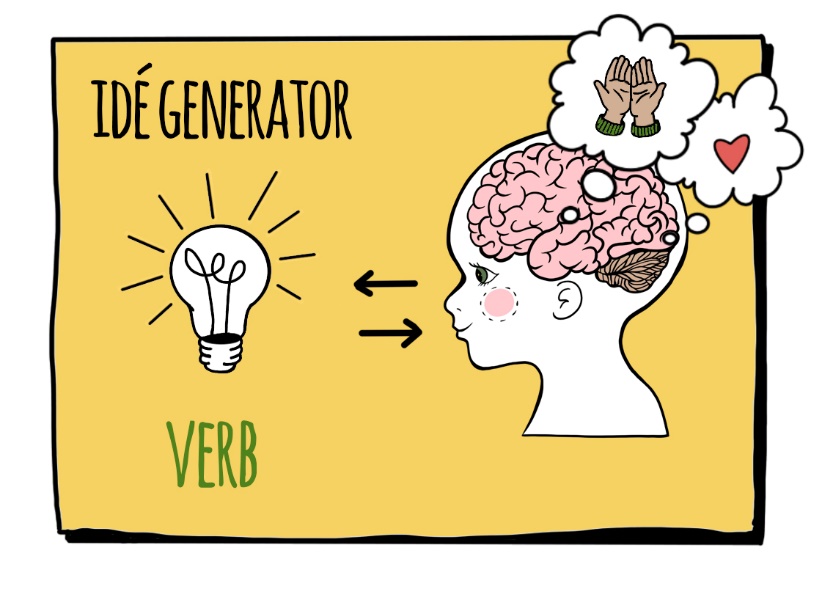 HOPPESOVEDANSEHUSKELØPELEKERULLETENKESYNGEMASESPRETTERYDDEROPEROTEHVISKEKRYPEGLISNURRESVEVEKLATREFLYLYTTESNAKKEKASTE